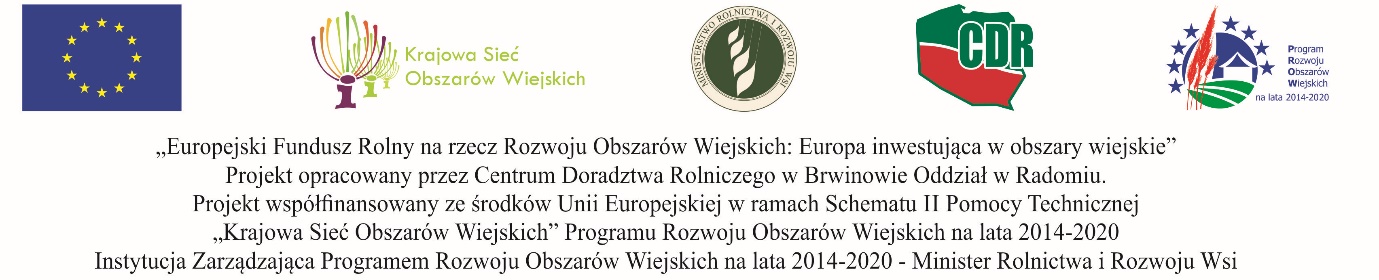 Załącznik nr 1/2022do Regulaminu XV edycji Konkursu na Najlepsze Gospodarstwo Ekologiczne  w 2022 r.FORMULARZ ZGŁOSZENIOWYXV ogólnopolskiego Konkursu na Najlepsze Gospodarstwo Ekologiczne w 2022 r.I. Podstawowe informacjeDane właściciela / dzierżawcy gospodarstwa:Imię …………………………………………………Nazwisko ……………………………………………1a. - PESEL …………………………………………….Numer ewidencyjny gospodarstwa (zgodnie z ewidencją prowadzoną przez Agencję Restrukturyzacji i Modernizacji Rolnictwa) …………………………..…......................Rok, w którym gospodarstwo zostało zgłoszone do systemu rolnictwa ekologicznego ……………………………Rok w którym gospodarstwo zakończyło okres przestawiania………………………….Krótki opis struktury organizacyjnej w gospodarstwie (gospodarstwo rodzinne, lub prowadzone w oparciu o pracowników najemnych, lub kooperatywa)…………………………………………………………………………………………..5a. Czy w gospodarstwie prowadzona jest ekologiczna produkcja zwierzęca?……………………………………………………………………………………….Numer aktualnego certyfikatu wydanego podmiotowi gospodarczemu określonego w art.29 ust. 1 rozporządzenia (WE) nr 834/2007 .…………………..….........Nazwa upoważnionej jednostki certyfikującej kontrolującej zgłaszane gospodarstwo:w roku oceny………………................………………….w roku/latach poprzednich……………………………….Adres gospodarstwa: Kod pocztowy ………………,  poczta  ……………........………Miejscowość  ……………………………ul ………………….. nr domu ................8a. Adres zamieszkania (jeśli jest inny niż gospodarstwa):Kod pocztowy ………………,  poczta  ……………........………Miejscowość  ……………………………ul ………………….. nr domu ................Kontakt:Tel./fax ………………………………………………Tel. kom. …………………………………………….E-mail. ……………………………………………….II. Główny kierunek produkcji gospodarstwa – krótki opis:………………………………………………………………………………………………………………………………………………………………………………………………………………………………………………………………………………........................................................................III. Dane osoby / instytucji zgłaszającej gospodarstwo do konkursu:……………………………………………………………………………………………………………Zgłaszam udział w XV ogólnopolskim Konkursie na Najlepsze Gospodarstwo Ekologiczne w 2022 r. Zgoda na przetwarzanie danych osobowych i publikacji wizerunku dla potrzeb konkursuWyrażam zgodę na przetwarzanie moich danych osobowych i danych o prowadzonej przeze mnie działalności w rolnictwie ekologicznym dla celów przeprowadzenia konkursu, wyłonienia laureatów i przyznania nagród oraz umieszczenie ich w publikacji, na stronach internetowych i materiałach poświęconych konkursowi.Dane osobowe będą przetwarzane zgodnie z obowiązującymi przepisami prawa w celach prowadzenia konkursu, wyłonienia laureatów i przyznania nagród.Potwierdzam wiarygodność powyższych danych, znajomość i akceptację regulaminu Konkursu na Najlepsze Gospodarstwo Ekologiczne w 2022 r.........................................................        Czytelny podpis rolnika...................................................................Data i czytelny podpis osoby zgłaszającej